Objednávka č. 5889  Lékárna MMN, a.s. veřejnost 
, Metyšova 465, 514 01 Jilemnice 
IČ:05421888, DIČ:CZ05421888, IČZ:67346000 Lékárna MMN, a.s. veřejnost	Dodavatel: ViaPharma s.r.o.VEREJNOST Metyšova 465, 514 01 Jilemnice IČO:05421888	Nadrazni 344/23, 15000 Praha 5 
DIČ:CZ05421888		DIČ:CZ14888742 Č. ú.:000115-3453310267/0100		FAX: Externí č. obj.	20211108 SUKLNázev		Forma	Objednáno	Potvrzeno 
5844ACC 200	CPS DUR20		3BAL		0 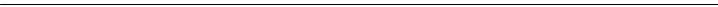 231741ACNATAC				10MG/G+0,25MG/G GEL 30G				1				0 84256ACYLPYRIN			TBL 10			0BAL			0 229139ADAFIN				5MG TBL FLM 100				1				1 232845AFONILUM SR				250MG CPS PRO 50 I			10			10 15378AGEN 5			POR TBL NOB 90X5MG			0BAL			0 AJONA ZUBNI PASTA KONCEN.DASNE	25G				0BAL				0 
21887AKINETON			POR TBL NOB 50X2MG			0BAL			0 176954ALGIFEN NEO				500MG/ML+5MG/ML POR GTT SOL 1X50ML				0BAL				0 ALTERMED DUBOVA KURA S ALLANTOI	75ML			0BAL				0 
AMBULEX RUKAVICE LATEXOVE JEMNE	PUDROVANE M 100KS	0BAL				0 
142125AMLORATIO 10 MG				POR TBL NOB 100X10M				0BAL				0 96416AMOKSIKLAV FORTE 312,5 MG/5ML S			POR PLV SUS 100ML			2BAL			0 27960APIDRA 100 JEDNOTEK/ML			SDR INJ SOL 5X3ML S			0BAL			0 125526APO-IBUPROFEN 400MG				TBL 100X400MG				0BAL				0 122111APO-OME 20				POR CPS ETD 14X20MG				2BAL				2 APOTHEKE ECHINACEA S GINKGO	HER 20X1.5G	1BAL				0 
AROMATICA ECHINACEOVE KAPKY	50ML			1BAL				1 
203805ASACOL 400				POR TBL ENT 100X400				0BAL				0 48888ATARALGIN			POR TBL NOB 20			0BAL			0 85060ATARAX			TBL OBD 25X25MG			0BAL			0 49004ATORIS 10			POR TBL FLM 30X10MG			0BAL			0 234303ATORVASTATIN MYLAN				20MG TBL FLM 100				3				3 163314ATROPIN-POS 05%				GTT OPH 10ML				0BAL				0 237658AUGMENTIN 625 MG				500MG/125MG TBL FLM 21 II				0				0 249214BALDRIPARAN				TBL OBD 30				1BAL				1 76150BATRAFEN KREM			DRM CRM 1X20GM/200M			0BAL			0 180259BELARA				POR TBL FLM 3X21				1BAL				1 231689BETALOC ZOK				100MG TBL PRO 100				0				0 231696BETALOC ZOK				25MG TBL PRO 100				0				0 225142BETOPTIC				5MG/ML OPH GTT SOL 1X5ML				0				0 25422BONVIVA 150 MG			POR TBL FLM 3X150MG			0BAL			0 167939BRILIQUE 90 MG				POR TBL FLM 56X90MG				3BAL				0 115325CAJ Z LISTU SENNY				POR SPC 20X1.0GM				0BAL				0 115286CAJ ZE SALVEJE				POR SPC 20 I				2BAL				2 189079CALCICHEW D3 LEMON 400 IU				POR TBL MND 60				0BAL				0 CANDYS 10ML SLADIDLO SE SUKRALO	ZOU				2BAL				0 
199796CEFZIL 500MG				TBL OBD 10X500MG				0BAL				0 4336CILKANOL		CPS 30X300MG		0BAL		0 
COLAFIT 30 KOSTICEK					1BAL				1 
213105COLTOWAN				10MG TBL NOB 30				2				0 27809COMPETACT 15 MG/850 MG			POR TBL FLM 56			3BAL			3 214433CONTROLOC 20 MG				POR TBL ENT 28X20MG				0BAL				0 163882CONVULEX 300				POR CPS ETM 100X300MG				0				0 I26050UA#353	Strana 1	8.11.202117:00  Lékárna MMN, a.s. veřejnost 
, Metyšova 465, 514 01 Jilemnice 
Objednávka č. 5889	IČ:05421888, DIČ:CZ05421888, IČZ:67346000 SUKLNázev		Forma	Objednáno	Potvrzeno 
13768CORDARONE	POR TBL NOB60X200MG		3BAL		3 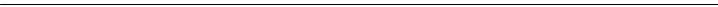 254577COTRIMOXAZOL AL FORTE	800MG/160MG TBL NOB 10	5	0 
CRYOFLEX 27X12CM GELOVY STUDENY	/TEPLY OBKLAD VOLNE	0BAL	0 
CURAPROX CS 3960 SUPER SOFT ZUB	3KS	0BAL	0 
CURAPROX CS 3960 SUPERSOFT	KARTACEK V BLISTRU	2BAL	2 
CURAPROX CS 5460 ULTRASOFT SENS	Z.KART. 3ZA CENU 2	0BAL	0 230595CYNT	0,3MG TBL FLM 98 I	2	2 
100339DALACIN C	CPS 16X300MG	0BAL	0 Deo spray do obuvi sport 100ml						1KS						0 
231873DETTOL 0,2 % ANTISEPTICKÝ SPREJ				0,2% DRM SPR SOL 1X100ML					0KS					0 
21698DEXAMETHASONE WZF POLFA			SUS OPH 1X5ML0.1%			10BAL				0 
231714DEXOKET				25MG TBL FLM 10 II					9BAL					9 
DI-PROSTAN	CPS 30				1BAL					0 
89024DICLOFENAC AL 50			TBL 20X50MG				3BAL				3 
245252DICLOFENAC AUROBINDO				100MG TBL RET 100					2					2 
169567DIKY 4%				DRM SPR SOL 25GM					2BAL					0 
3645DIMEXOL		TBL 30X200MG			3BAL			3 
58425DOLMINA 50			TBL 30X50MG				0BAL				0 
241549DONA				1500MG POR PLV SOL 30					5						5 
1328DOPEGYT		TBL 50X250MG			0BAL			0 
179327DORETA 75 MG/650 MG				POR TBL FLM 30					0BAL					0 
209688DORETA PROLONG 75 MG/650 MG				POR TBL PRO 30X75MG/650MG II					5						0 
85656DORSIFLEX			TBL 30X200MG				0BAL				0 
19751DUOMOX 1000			POR TBL NOB 14X1000				2BAL				2 
62050DUOMOX 500			TBL 20X500MG				0BAL				0 
62051DUOMOX 750			TBL 20X750MG				0BAL				0 
226523DUPHALAC				667MG/ML POR SOL 1X200ML IV					1KS					1 
59893EGILOK 100MG			TBL 60X100MG				0BAL				0 
54151EGILOK 50MG			TBL 60X50MG				5BAL				5 
66015ENELBIN 100 RETARD			TBL 100X100MG				0BAL				0 
203055EPLERENON SANDOZ 50 MG				POR TBL FLM 30X50MG					0BAL					0 
181293ESSENTIALE FORTE				600MG CPS DUR 30					1BAL					0 
66913EUPHORBIUM COMPOS.-HEEL NASEN.L			SPR NAS 1X20ML				0BAL				0 
253476EUPHYLLIN CR N				100MG CPS PRO 50					0						0 
243140EUTHYROX				150MCG TBL NOB 100 II					0						0 
243138EUTHYROX				50MCG TBL NOB 100 II					0						0 
120929EWOFEX 120 MG POTAHOVANE TABLET				POR TBL FLM 30X120M					0BAL					0 
47997EZETROL 10 MG TABLETY			POR TBL NOB 98X10MG B				2						0 
173497FENISTIL				1MG/G GEL 1X30G					3KS					3 
173500FENISTIL				1MG/ML POR GTT SOL 1X20ML				30KS					0 
49522FLAMEXIN			TBL 30X20MG				0BAL				0 
225144FLAREX				1MG/ML OPH GTT SUS 1X5ML					0						0 
14826FLECTOR EP GEL			GEL 1X100GM				3BAL				3 
14830FLECTOR EP TISSUGEL			EMP 5 KS 14X10				3BAL				3 
1066FRAMYKOIN		UNG 1X10GM		10BAL		10 
213489FRAXIPARINE				INJ SOL 10X0.6ML					5BAL					0 
215956FSME-IMMUN 0,5 ML				INJ SUS ISP 1X0.5ML/DÁV+ J					0BAL					0 
1069FUNGICIDIN LECIVA		UNG 1X10GM			2BAL			2 
98219FURON 40 MG			POR TBL NOB 50X40MG			20BAL				0 
Fytofontana Aurecon ušní svíčky Plus						1BAL				1 
5000394GÁZA HYDROFILNÍ SKLÁDANÁ KOMPRESY NESTERILNÍ					5X5CM,8 VRSTEV,100KS						0BAL						0 
5009944GÁZA SKLÁDANÁ KOMPRESY STERILNÍ STERILUX					7,5X7,5CM,8 VRSTEV,25X2KS						0BAL						0 
Gel s propolisem 30 g Pleva						1						0 
GELATINA PLUS TBL.360+90 ZDARMA	KOLAGENNI VYZIVA	1BAL					0 
234454GLICLAZID MYLAN				30MG TBL RET 120					3					0 
152147GLUCOPHAGE XR 1000 MG TABLETY S				POR TBL PRO 60X1000				20BAL				20 
188470GLYCLADA 60 MG				POR TBL RET 90X60MG I					5					5 
155781GODASAL 100				TBL 50					0BAL					0 I26050UA#353	Strana 2	8.11.202117:00  Lékárna MMN, a.s. veřejnost 
, Metyšova 465, 514 01 Jilemnice 
Objednávka č. 5889	IČ:05421888, DIČ:CZ05421888, IČZ:67346000 SUKLNázev		Forma	Objednáno	Potvrzeno 
234730GOPTEN	2MG CPS DUR 98		4		0 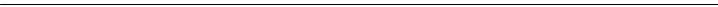 130812GORDIUS 300 MG TVRDA TOBOLKA	POR CPS DUR 100X300	8BAL	8 
GS BRUSINKY MEGAFORTE S KOPRIVO	CPS. 40+10	1BAL	0 
GS Condro DIAMANT tbl.100+50 dárek 2020 ČR/SK		1BAL	0 25366HELICID 20 ZENTIVA			POR CPS ETD 90X20MG				0BAL			0 
HERBACOS TEKUTY PUDR	100G					0BAL					0 
42848HIPRES 5			POR TBL NOB 30X5MG				0BAL			0 
5007161HYALUBRIX VISKOELASTICKÝ ROZTOK					INTRAARTIKULÁRNÍ INJEKCE 1X2 ML/30 MG 						0					0 
207898IBALGIN				400MG TBL FLM 36				20BAL				0 
207891IBALGIN DUO EFFECT				50MG/G+2MG/G CRM 50G					5KS				0 
57607IBUMAX 400 MG			TBL 30				1BAL			1 
241991IBUPROFEN AL				400MG TBL FLM 30					3BAL				3 
191880INDAPAMID PMCS 2,5 MG				POR TBL NOB 100X2.5					0BAL				0 
93724INDOMETACIN 100 BERLIN-CHEMIE			RCT SUP 10X100MG				5BAL			5 
93723INDOMETACIN 50 BERLIN-CHEMIE			RCT SUP 10X50MG				0BAL			0 
25677INSULATARD HM PENFILL			INJ 5X3ML/300UT				0BAL			0 
194611INVOKANA				300MG TBL FLM 100X1					0BAL				0 
233479ISOPTIN SR				240MG TBL PRO 100					5					5 
500140JANUMET 50 MG/1000 MG				POR TBL FLM 56X50MG				10BAL				0 
210026JARDIANCE 10 MG				POR TBL FLM 90X1X10					5BAL				0 
200935KALNORMIN				POR TBL PRO 30X1GM					0BAL				0 
KAPESNIK PAPIROVY LINTEO SATIN	100KS BOX	2BAL					2 
169660KAPIDIN 20 MG				POR TBL FLM 100X20M					5BAL				5 
238192KERASAL				50MG/G+100MG/G UNG 50G					2KS				0 
66003KETOTIFEN AL			CPS 50X1MG				0BAL			0 
17996KINEDRYL			TBL 10				0BAL			0 
87906KORYLAN			TBL 10				6BAL			0 
KYSELINA LISTOVA PLUS	30 TBL			0BAL				0 
187001LEKOPTIN RETARD				POR TBL RET 100X240					1BAL				0 
LEROS FENYKLOVY CAJ	HER 20X1.5G	0BAL					0 
LEROS NATUR DETOX CIST.CAJ	HER 20X1.5	0BAL					0 
187427LETROX 100				POR TBL NOB 100X100					0BAL				0 
172044LETROX 150				POR TBL NOB 100X150					2BAL				2 
28151LEVEMIR 100 U/ML (FLEXPEN)			INJ SOL 5X3ML				0BAL			0 
28148LEVEMIR 100 U/ML (PENFILL)			INJ SOL 5X3ML				0BAL			0 
203566LINDYNETTE 20				POR TBL OBD 6X21					2BAL				2 
47684LIPANOR			CPS 60X100MG				0BAL			0 
225967LIPANTHYL S				215MG TBL FLM 100				10			10 
205995LIPERTANCE 20 MG/5 MG/5 MG				POR TBL FLM 30 I					0					0 
Listerine Green Tea 500ml						2KS						0 
LISTERINE STAY WHITE	500ML				1BAL					1 
218236LOCOID 0,1%				CRM 30GMX1MG/GM					5				5 
49910LOKREN 20 MG			POR TBL FLM 98X20MG				0BAL			0 
47476LORADUR			POR TBL NOB 50			20BAL			0 
47478LORADUR MITE			TBL 50X2.5MG/25MG			20BAL			0 
10604LORISTA 50			POR TBL FLM 28X50MG				2BAL			2 
28217LYRICA 75 MG			POR CPS DUR 56X75MG			15BAL		15 
41146MACMIROR COMPLEX 500			VAG GLB12				0BAL			0 
234736MAGNOSOLV				365MG POR GRA SOL SCC 30					0					0 
MASAZNI PRSNI BALZAM PRO DETI	50 ML DR. POPOV	2BAL					0 
225168MAXITROL				OPH GTT SUS 1X5ML					0					0 
176998MERTENIL 10 MG POTAHOVANE TABL.				POR TBL FLM 90X10MG				10BAL			10 
145845MERTENIL 10 MG POTAHOVANE TABLE				POR TBL FLM 30X10MG					0BAL				0 
26556MICARDIS 80 MG			POR TBL NOB 98X80MG				5BAL			0 
26578MICARDISPLUS 80/12.5 MG			POR TBL NOB 28			10BAL			0 
208276MICETAL				DRM SPR SOL 1X30ML					5					0 
5009566MICRODACYN 60 WOUN					ROZTOK,500ML						0BAL					0 
2592MILURIT 100		TBL 50X100MG		20BAL		0 I26050UA#353	Strana 3	8.11.202117:00  Lékárna MMN, a.s. veřejnost 
, Metyšova 465, 514 01 Jilemnice 
Objednávka č. 5889	IČ:05421888, DIČ:CZ05421888, IČZ:67346000 SUKLNázev		Forma	Objednáno	Potvrzeno 
1710MILURIT 300	TBL 30X300MG		0BAL		0 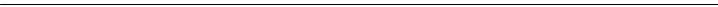 94804MODURETIC				TBL 30			30BAL				0 
MoliCare Skin Ochr. krém se zinkem 200ml(Menalind)							0KS						0 
223157MUCOSOLVAN					30MG TBL NOB 20					3BAL					0 
20327MYTELASE				POR TBL NOB 50X10MG				0BAL				0 
119683NASIVIN 0,05%					NAS SPR SOL 10ML-SK					5BAL					5 
213939NEBILET					TBL NOB 90x5mg					5						5 
53761NEBILET				POR TBL NOB 28X5MG			10BAL			10 
91788NEUROL 0.25				TBL 30X0.25MG			10BAL			10 
84399NEURONTIN 300MG				CPS 50X300MG				6BAL				0 
192729NO-SPA					POR TBL NOB 24X40MG					3BAL					3 
NOBALL	CPS 100			2BAL					0 
185513NOCLAUD 100 MG					POR TBL NOB 98X100M					0BAL					0 
162079NOLPAZA 20 MG ENTEROSOLVENTNI T					POR TBL ENT 98X20MG					3BAL					0 
216963NORETHISTERON ZENTIVA					POR TBL NOB 45X5MG					5						5 
225543NORMIX					200MG TBL FLM 28				10				10 
26786NOVORAPID 100 U/ML				INJ SOL 1X10ML				6BAL				6 
26789NOVORAPID PENFILL 100 U/ML				INJ SOL 5X3ML			10BAL			10 
237383NUROFEN PRO DĚTI					20MG/ML POR SUS 100ML II					5KS					0 
237378NUROFEN PRO DĚTI JAHODA					20MG/ML POR SUS 200 ML II				10KS					0 
239706NUROFEN PRO DĚTI POMERANČ					40MG/ML POR SUS 100ML					3KS					0 
Nutrilon 2 800g							1KS						1 
5010040OBINADLO ELASTICKÉ IDEALTEX						12CMX5M,V NAPNUTÉM STAVU,DLOUHÝ 					50BAL						0 
5000297OBINADLO ELASTICKÉ LENKIDEAL						15CMX5M,V NATAŽENÉM STAVU,KRÁTKY 						0						0 
51981OLTAR 6 MG				POR TBL NOB 30X6MG				0BAL				0 
874OPHTHALMO-AZULEN		UNG OPH 1X5GM		5BAL		5 
1077OPHTHALMO-FRAMYKOIN COMPOSITUM			UNG OPH 1X5GM			0BAL			0 
218081OROFAR					2MG/ML+1,5MG/ML ORM SPR SOL 1X30ML					6KS					0 
OZALIN LEVANDULOVY KREM	50G						0BAL					0 
223053OZEMPIC					0,5MG INJ SOL 1X1,5ML+4J				10BAL				10 
201970PAMYCON NA PRIPRAVU KAPEK					DRM PLV SOL 1X1LAH				30BAL					0 
176380PANTHENOL 100 MG JENAPHARM					POR TBL NOB 20X100M					0BAL					0 
233287PANTOMYL					40MG TBL ENT 100					0						0 
180479PANTOPRAZOLE ZENTIVA 40 MG					POR TBL ENT 28X40MG					0						0 
218892PANZYTRAT					25000U CPS ETD 50					5						0 
229532PARALEN SUS					24MG/ML POR SUS 100ML					7KS					0 
PARGAVIT VITAMIN C MIX PLUS	TBL.120			2BAL					0 
107595PENESTER					POR TBL FLM 90X5MG				10BAL				10 
86616PENTASA SLOW RELEASE TABL.500MG				TBL RET 100X500MG-B				6BAL				0 
PHYTENEO NEOCIDE SPRAY 0.1% OCT	50ML				2BAL					2 
178578PIRAMIL COMBI 5 MG/5 MG					POR CPS DUR 100					1BAL					0 
218696PLEUMOLYSIN					POR GTT SOL 1X10ML II					5KS					0 
155556PLEXXO 100 MG					PORTBLNOB 100X100MG					0BAL					0 
269PREDNISON 5 LECIVA		TBL 20X5MG		0BAL		0 
124121PRESTANCE 10 MG/5 MG					POR TBL NOB 120					3BAL					0 
101233PRESTARIUM NEO FORTE					POR TBL FLM 90X10 M				10BAL					0 
101227PRESTARIUM NEO FORTE					POR TBL FLM 30X10 M					0BAL					0 
PROVENS	TBL 30				0BAL					0 
PYRIDOXIN	TBL 30				0BAL					0 
133834RAVALSYO					20MG/160MG TBL FLM 30					0						0 
53646RENNIE				CTB 24				3BAL				3 
58119RENNIE				CTB 96				2BAL				2 
76380RHEFLUIN				TBL 30			50BAL				0 
Rhino Horn Konvička na výplach nosu - modrá							3KS						0 
14937ROCALTROL 0,25 MCG				POR CPS MOL 30X0.25			11BAL				0 
14938ROCALTROL 0.50 MCG				POR CPSMOL30X0.50RG				4BAL				0 
100234ROSALGIN					VAG PLV SOL 10X0.5G					2BAL					2 
145558ROSUMOP 10 MG					POR TBL FLM 100X10M				10BAL				10 I26050UA#353	Strana 4	8.11.202117:00  Lékárna MMN, a.s. veřejnost 
, Metyšova 465, 514 01 Jilemnice 
Objednávka č. 5889	IČ:05421888, DIČ:CZ05421888, IČZ:67346000 SUKLNázev		Forma	Objednáno	Potvrzeno 
145574ROSUMOP 20 MG	POR TBL FLM 100X20M		0BAL		0 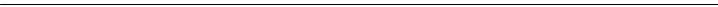 75754ROVAMYCINE 3 M.I.U.	POR TBL FLM 10X3MU		4BAL		0 
Rukavice nitrilové U-R vel.M bezprašné 100ks			0BAL		0 
Rychloobvaz COSMOS Pevná strips 6cmx2cm/5ks		10BAL	10 
RYMASTOP DR. WEISS-BYLINNY NOSN	SPRAY 30ML		1BAL		0 198054SANVAL 10 MG	POR TBL FLM 20X10MG	0BAL	0 
198058SANVAL 10 MG	POR TBL FLM 100X10M	0BAL	0 91032SECATOXIN FORTE	GTT 1X25ML/625MG		0BAL	0 
238350SILODOSIN RECORDATI	8MG CPS DUR 90		0	0 
218092SINECOD	5MG/ML POR GTT SOL 1X20ML	10KS	0 
218096SINECOD	50MG TBL PRO 10		0BAL	0 
221725SINUPRET	SIR 100ML		5KS	0 Slinivkový 20 n.s. GREŠÍK Devatero bylin						2					0 
93018SORTIS 20 MG			POR TBL FLM 100X20M		20BAL		20 
213474STODETTE OBALENE TABLETY				POR TBL OBD 3X21				0BAL				0 
222069SULIQUA				100U/ML+33MCG/ML INJ SOL 5X3ML			15			15 
155859SUMAMED 500 MG				POR TBL FLM 3X500MG				0BAL				0 
Sunar Complex 2 600g - nový						0KS					0 
226695SURGAM LÉČIVA				300MG TBL NOB 20				6					0 
55427TAFEN NASAL 50MCG			SPR NAS 1X10ML/200D			0BAL			0 
10603TANTUM VERDE SPR.FORTE			ORM SPR 15ML 0.30%			5BAL			5 
TEEKANNE ZALUDEK+STREVA	HER 10X2G	1BAL					1 
5007604TENA LADY SLIM NORMAL					VLOŽKY ABSORPČNÍ,350ML,24KS					0BAL					0 
5011069TENA PANTS PLUS LARGE					KALHOTKY ABSORPČNÍ NATAHOVACÍ,BOKY 					0					0 
5007640TENA PANTS SUPER MEDIUM					KALHOTKY ABSORPČNÍ NATAHOVACÍ,BOKY 					0BAL					0 
5007666TENA SLIP MAXI LARGE					KALHOTKY ABSORPČNÍ ZALEPOVACÍ,BOKY 92-				0BAL					0 
125641TENAXUM				POR TBL NOB 90X1MG				4BAL				0 
237474TENORMIN				50MG TBL FLM 28				9BAL				0 
237473TENORMIN				100MG TBL FLM 28 II			10				0 
TEPE ZUB.KART. SELECT COMPACTZO	X-SOFT 3+1	0BAL					0 
172034TEZEO 40 MG				POR TBL NOB 28X40MG			10BAL				0 
THAJSKA TYGRI MAST GOLDEN CUP	2G					0BAL					0 
61238THEOPLUS			TBL 30X300MG			5BAL			0 
62263THUYA OCCIDENTALIS			GRA 4GM 30CH			0BAL			0 
225173TOBREX LA				3MG/ML OPH GTT SOL 1X5ML				1					0 
193884TOLUCOMBI 80 MG/12,5 MG				POR TBL NOB 28				0BAL				0 
204670TORVACARD NEO 10 MG				POR TBL FLM 90X10MG				1BAL				1 
216873TRAMAL RETARD				200MG TBL PRO 30 III				6BAL				6 
216866TRAMAL RETARD				150MG TBL PRO 30 III				0BAL				0 
5003682Traumacel Pulvis 2g ster.										1BAL					0 
193826TRESIBA 200 JEDNOTEK/ML				SDR INJ SOL 3X3ML FLEXTOUCH			20BAL			20 
15866TRITACE 10 MG			POR TBL NOB 100X10M			3BAL			3 
56983TRITACE 5 MG			POR TBL NOB 100X5MG			5BAL			5 
226792TRITACE COMBI				10MG/10MG CPS DUR 98				1					0 
210230TRULICITY 1,5 MG				SDR INJ SOL 2X1,5MG			10			10 
URGOSTERILE - STERILNI NAPLAST	5.3CMX8CM 10KS	1BAL					0 
134281VALSACOMBI 160 MG/12,5 MG				POR TBL FLM 28				5BAL				0 
134292VALSACOMBI 160 MG/25 MG				POR TBL FLM 28				0BAL				0 
125595VALSACOR 160 MG				POR TBL FLM 28X160M				7BAL				0 
125589VALSACOR 80 MG				POR TBL FLM 28X80MG				2BAL				0 
125592VALSACOR 80 MG				POR TBL FLM 84X80MG				3BAL				3 
231956VENTOLIN INHALER N				100MCG/DÁV INH SUS PSS 200DÁV				0					0 
122198VERMOX				TBL 6X100MG				0BAL				0 
3550VEROSPIRON		TBL 20X25MG		5BAL		5 
66905VIBURCOL			RCT SUP 12			0BAL			0 
149308VICTOZA 6 MG/ML				INJ SOL 2X3ML				6BAL				6 
178625VIDONORM 4 MG/10 MG TABLETY				POR TBL NOB 90				1					0 
194453VIPIDIA 25 MG				POR TBL FLM 28X25MG				4BAL				0 I26050UA#353	Strana 5	8.11.202117:00  Lékárna MMN, a.s. veřejnost 
, Metyšova 465, 514 01 Jilemnice 
Objednávka č. 5889	IČ:05421888, DIČ:CZ05421888, IČZ:67346000 SUKLNázev		Forma	Objednáno	Potvrzeno 
VITAMIN E 200MG	CPS 60		0BAL		0 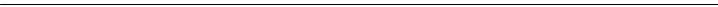 VIVIL EXTRA SILNY MENTOL + VIT.	C BEZ CUKRU 60G	5BAL	5 
Vložky ortopedické S+V ve. 43		1PAR	0 164235VREYA			POR TBL FLM3X21				0BAL			0 
Walmark Urinal Akut tbl.10				3BAL				3 
94113WARFARIN ORION 3MG		TBL 100X3MG			0BAL		0 
94114WARFARIN ORION 5MG		TBL 100X5MG		10BAL		0 
140347XALEEC COMBI 16 MG/12,5 MG			POR TBL NOB 100				4BAL			0 
194783XIGDUO			5MG/1000MG TBL FLM 196(2X98)				5			0 
194781XIGDUO 5 MG/1000 MG			POR TBL FLM 60				0BAL			0 
12770YAL		SOL 2X67.5ML			2BAL		0 
201607ZALDIAR			POR TBL FLM 10				0BAL			0 
199997ZEMPLAR			1MCG CPS MOL 28			10BAL			0 
107819ZLUCNIKOVA CAJOVA SMES			POR SPC 20 I				1BAL			1 
99600ZODAC		POR TBL FLM 90X10MG			3BAL		3 
53950ZOLOFT 50MG		TBL 28X50MG			5BAL		5 
107794ZOXON 4			POR TBL NOB 90X4MG			20BAL		20 
157141ZULBEX 20 MG			POR TBL ENT 56X20MG				3BAL			0 
155686ZYRTEC			POR TBL FLM 90X10MG				3BAL			3 
Celková předpokládaná NC bez DPH:	 166 202,10 Kč I26050UA#353	Strana 6	8.11.202117:00 